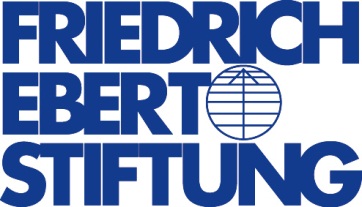 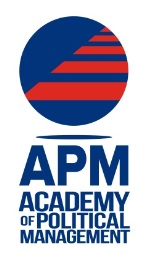 Academy of Political Management 2020Application FormPlease accomplish the form below by typing on the spaces provided and/or clicking on the boxes that correspond to your answer. Please email your accomplished form to apm@fes-philippines.org on or before the 25th of February 2020, Tuesday at 11:59PM. 1. Personal Information:2. English Language Skills:Please indicate level of comprehension by clicking the box corresponding to your answer:3. Educational Profile:4. Professional Profile:5. Experience in Social/Political Development Work:
6. Commitment to attend APM Clusters 1-5:The APM will be conducted in five (5) clusters. The first one is set on the 27 - 29 March 2020 (Friday – Sunday). The rest will be spread out in 2020. The participants are required to attend all sessions. Please signify your commitment to allot time for this. Please click the box which corresponds with your answer. Yes	 No 	Are you available on 27-29 March 2020? Yes 	 No 	Are you committing time for the other clusters to be held in 2020?7. Interview Time slot:Timeslot for Interview: ____________________	 Interview in Person at the FES Office	 Interview via Skype (Only for regional participants)Note: Interviews will be on March 5-6, 2020 (Thursday-Friday). For applicants based in Metro Manila, the Interview venue is at the FES Office (2804, 25 ADB Avenue, Ortigas Center, Pasig City). Applicants from outside Metro Manila may opt to be interviewed via Skype.Please visit our website at https://www.fes-philippines.org/trainings/academy-of-political-management-apm/ to check available timeslots on either of the dates before typing your preferred time slot above.Please be at the FES Office at least fifteen (15) minutes before your interview. Similarly, please contact Skype ID: rafaela.mae.david fifteen (15) minutes before your interview to prepare for your Skype call.8. ReferencesName: Organization: Position: Professional relationship to the applicant: Address: Contact Number: Email: Name: Organization: Position: Professional relationship to the applicant: Address: Contact Number: Email: First Name:Last Name:Last Name:Address:Province / Region:Date of Birth:Age:Sex/Gender:Religion:Ethnic Grouping (if any):Ethnic Grouping (if any):Contact Details:Contact Details:Contact Details:Contact Details:Contact Details:Contact Details:Home NumberMobile Number:Mobile Number:Office NumberFax Number:Fax Number:Email AddressSkype ID:Skype ID:Sectors you are part of/engageWritten	 Excellent  Good Fair PoorSpoken	 Excellent  Good Fair PoorHighest Educational Attainment:School/College/University:Course (if any):Educational Achievement/Awards (if any):Current Occupation:Years of work:Company/Organization:Previous Occupation:Years of work:Company/Organization:Written Works (if any)Written Works (if any)Written Works (if any)Written Works (if any)What are your specific projects or engagements in social-political or development work now or in the past? Please indicate the length of time you were involved in this engagement.Did you have any projects with FES or with FES partner organizations?What are other leadership trainings you have attended, if any?What are the notable leadership positions you’ve had both in the past and at present?Have you had engagements in your local community (e.g. barangay, town, village, homeowners’ association, etc.)? Have you ever participated in or led a particular campaign or advocacy, local, national or even international?How do you see yourself 5-10 years from now?If accepted to the program, how do you think APM can benefit you?